                                                          Статья  «Инновационный подход к изучению предмета химии в лицее «Хилол»»                                                                                                                                                        Преподаватель  Высшей  категории, учитель химии                                                                            Мирзоева Ольга Файзулаевна , экономический  лицей  «Хилол», г.Душанбе, республика ТаджикистанС развитием информационных технологий всё больше педагогов обращают внимание на персональный компьютер как на новое средство обучения. Поэтому, несколько лет назад я, поставив перед собой цель - повысить эффективность образовательного процесса, при подготовке и проведении уроков стала  использовать новые информационные технологии. Наличие компьютера на занятиях поставило передо мной задачу поиска новых технологий, нового планирования обучения, побудило нестандартно подойти к учебному процессу, повлияло на формирование системы работы, основой которой служат современные технические средства обучения.             На сегодняшний день, основными направлениями моей работы являются:Работа с готовыми продуктами, как в урочной деятельности, так и в домашних (для учащихся) условиях.Долгое время я использовала  различные CD-диски по химии и обучающие программы. Серьезный недостаток таких продуктов  в том, что материал, как правило, в них лекционный, теоретический, направленный больше на подготовку к экзаменам, систематизацию знаний. Применять на уроке его можно  было лишь фрагментами. Целостной структуры это не создавало, отчего у детей возникала «каша в голове» из-за разных дисков, программ, презентаций и т.д. Однако не так давно появился сайт, где собраны, пожалуй, лучшие материалы по химии в сети, полностью отвечающие школьной программе: http://www.fcior.edu.ru/wps/PA_1_0_1BP/dynamic/.Представленные на нем модули можно без корректировки использовать на различных уроках по типу и по структуре: для изучения нового материала, при подготовке и выполнении лабораторных работ, домашних заданий, для контроля, закрепления и систематизации знаний, умений и навыков учащихся.      2.      Создание обучающих презентаций, используемых при изучении нового материала: на таких занятиях излагается основной теоретический материал, составляются опорные конспекты, предлагаются алгоритмы решения типовых задач.(см. приложение-презентация «Витамины» 11 класс) 3.      Работа с Интернет ресурсами Современные информационные технологии немыслимы без использования сети Интернет. Информация, опубликованная в сети, представлена в виде Web-страниц – комплексных документов, которые могу содержать любые виды данных: текст, графику, звук, видеозаписи и анимацию. Современные информационные технологии в первую очередь призваны помочь учащимся самостоятельно добывать, систематизировать и корректировать свои знания по химии. При этом ученик не получает готовые знания в чистом виде, а учится приобретать их, анализируя материал, тренируясь, выполняя различные интерактивные упражнения, где отлично развита обратная связь, что дает ребенку оценить свою работу, увидеть допущенные ошибки; с помощью подсказок и наводящих вопросов понять варианты исправления недочетов.что роль учителя при данном подходе ничуть ни меньше, чем при традиционной форме преподавания химии.Информационные технологии в интерактивном преподавании позволяют значительно снизить время на изучение материала в форме лекции. Большее внимание отводится самостоятельной работе, так называемой отработке знаний с последующим заложением фундамента для умений и навыков учащихся, с акцентом на практическую направленность. Учителю при этом приходится индивидуально подходить к каждому ребенку, варьировать задания не только от его подготовленности, но от психологических особенностей. Таким образом, фронтальная работа в интерактивном обучении сведена к минимуму, личностно-ориентированный подход является доминирующим, где многое зависит и от личности самого педагога.Изучение нового материала с использованием алгоритмов смоделированных на компьютереБез изучения нового материала с элементами лекции все равно не обойтись. Однако при интерактивной форме обучения лекции не обязательно вести фронтально. Можно позволить ученику работать индивидуально в зоне его ближайшего развития. 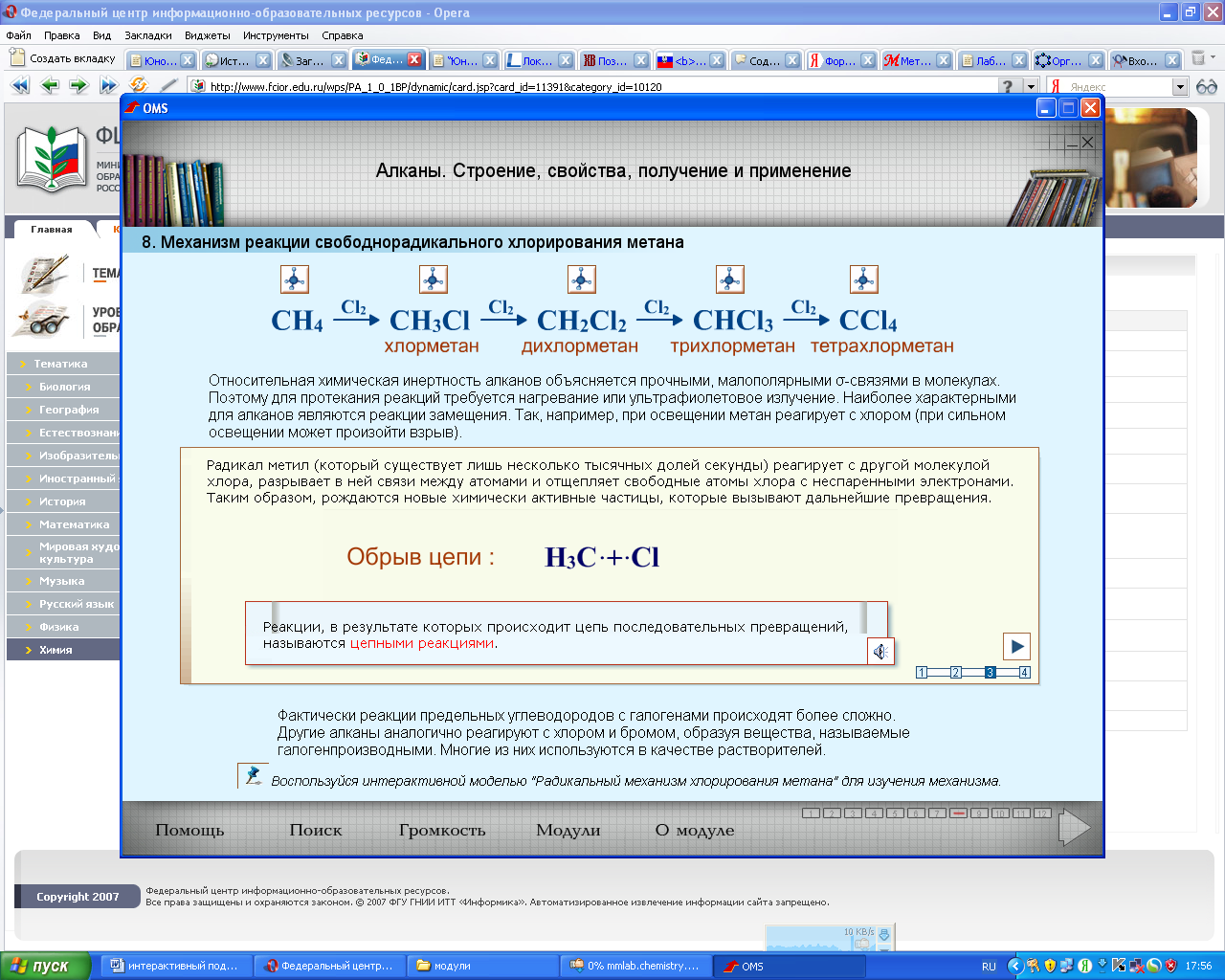 Рис. 1Изучение материала по - сравнению с традиционным методом ведется быстрее на 20-30%.Практика показывает, что качество знаний при этом выше у детей, особенно флегматичных, которые не всегда успевают за объяснением учителя.Примеры алгоритмов построенных по дедуктивному методу.По сути дела – это традиционный способ изучения нового материала. От простого к сложному, от общего к частному, от общих положений к конкретным выводам, от строения к свойствам веществ.                                                        Пример. 1Алгоритм к уроку «Физические и химические свойства алкенов»(схема оформляется поэтапно, либо на компьютере с использованием мультимедийного проектора, либо на магнитной или обычной доске)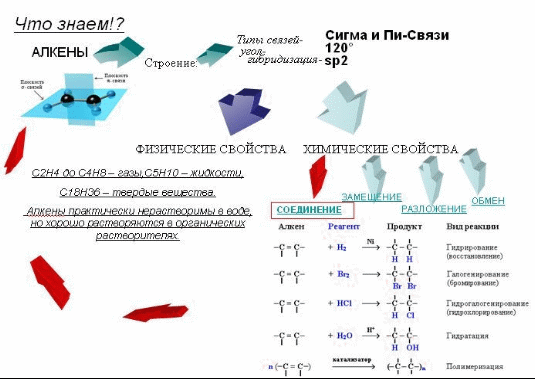 Рис. 2Изучение нового материала проводится поэтапно: от строения АЛКЕНОВ к их свойствам. Весь материал фиксируется учащимися либо на компьютере, либо в тетрадях.Алгоритм составлен по модулю ФЦИОР «Алканы. Строение, свойства, получение и применение.»Применение алгоритмов-презентаций.Пожалуй, это самый интересный способ как изучения, закрепления, систематизации материала, так и один из вариантов самостоятельной работы учащихся.Сама слайдовая структура презентаций позволяет пошагово изучать материал, когда изложение идет от простого к сложному, т. е по дедуктивному методуПереход от одного слайда к другому целесообразно осуществлять с помощью наводящих вопросов, которые в данном случае выполняют функцию первоначального контроля и систематизации знаний. Таким образом, изучение может вестись методом « проб  и ошибок». Что в первую очередь развивает самостоятельность учащихся, способствует формированию логического мышления. Роль учителя в данном случае сведена к мотивации, отборе материала, направлении рассмотрения того или иного вопроса.При изучении таких разделов химии 8 класса, как: «Оксиды», «Кислоты», «Соли», «Основании» использую разноуровневые опорные схемы для лучшего усвоения материала всеми обучающимися класса В старших же классах в процессе преподавания химии я нередко сталкиваюсь с проблемой невозможности осуществления некоторых экспериментов в школьной лаборатории. Так в 10 классе при изучении органической химии, многие опыты рассматриваются лишь теоретически с помощью схем, рисунков или таблиц, поэтому, я считаю, гораздо эффективнее использовать видеоматериалы этих опытов.Причем после их просмотра я даю задания ученикам ответить на вопросы в виде опорной схемы (это могут быть и творческие отчеты): Пример. 2Решение задач по химииНа решение задач по новой программе отводится 4-5 уроков в год от общего суммарного времени, что чрезвычайно мало. Модули ФЦИОР позволяют не только быстро и удобно решать задачи, но и правильно составлять их условие. Интерактивная структура не позволит ученикам  допустить ошибку, что чрезвычайно важно. По опросам учеников 10-11 классов 40% утверждают, что задачи стало решать интереснее с использованием компьютера.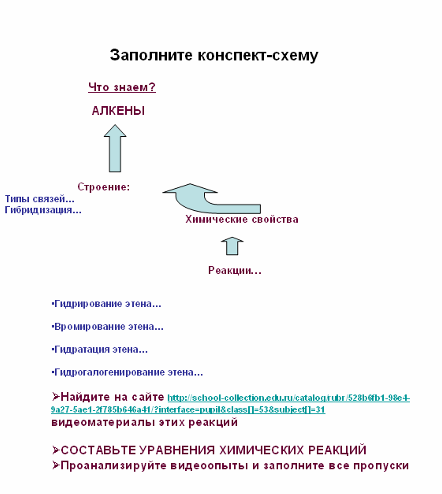 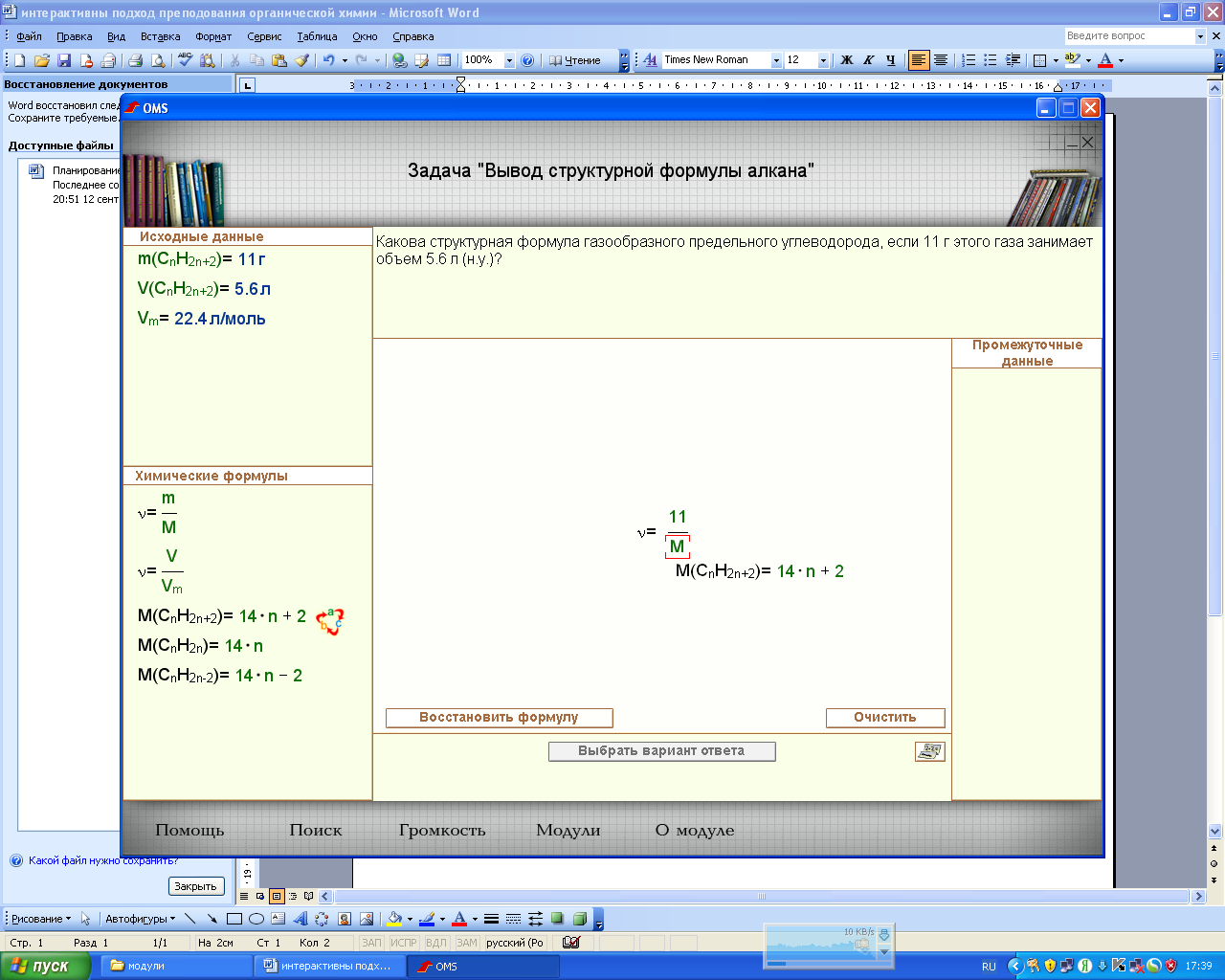 Рис.3 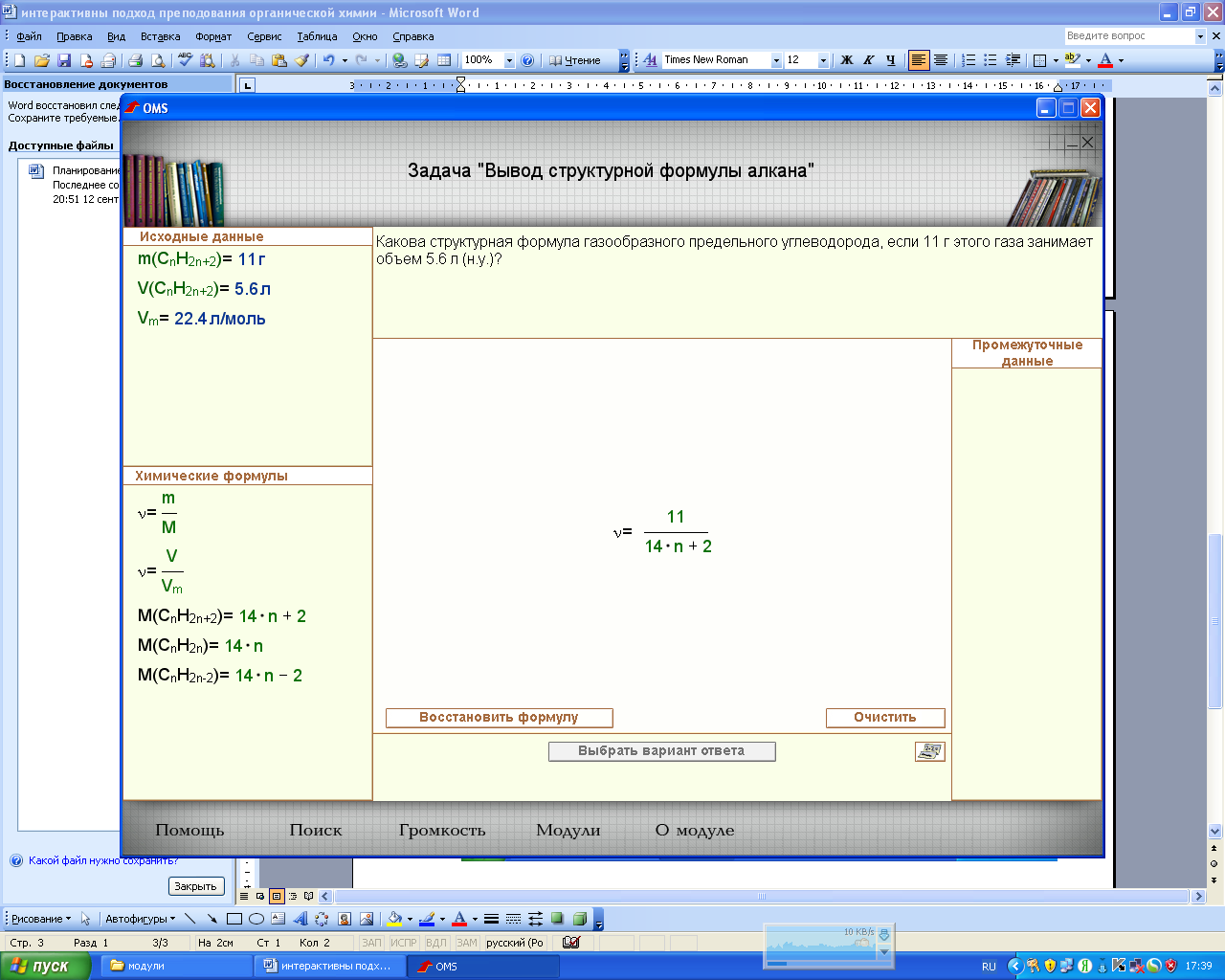         Рис.4 Использование информационных технологий при подготовки и проведении практических работПрактические работы, проводимые виртуально чаще всего не развивают умение обращаться с оборудованием и реактивами. Систематическое использование виртуальных лабораторий зачастую приводит к искаженному представлению о химических процессах.Однако, в ходе подготовки к практикуму, отработки знаний по теме и правил техники безопасности целесообразно использовать виртуальные лаборатории (особенно, готовясь дома, где нет возможности проводить эксперименты).В данном случае виртуальная лаборатория является хорошим подспорьем, дополняя практическую работу, создавая некий образец ее правильного выполнения.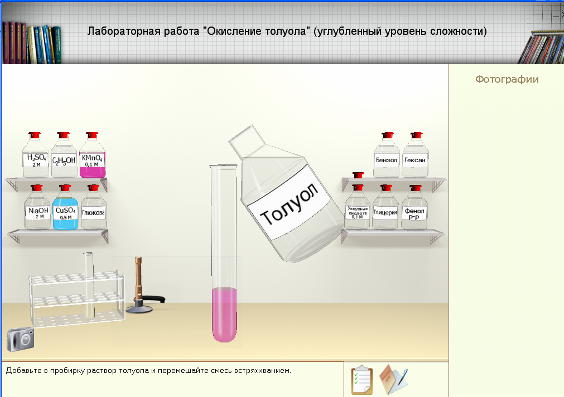 Рис.5Использование видеоопытов на уроке для постановки и решения проблемных задачМногие опыты чрезвычайно сложны для постановки в школьных лабораториях, зачастую они могут быть небезопасны для обучающихся. В данном случае для постановки проблем целесообразно использовать видеоматериалы этих экспериментов. Так при изучении активности металлов наиболее эффективен опыт взаимодействия меди с  нитратом ртути Исходя из увиденного формулируется проблема: »Почему медная проволока покрылась серебристым налетом?» Выдвигается гипотеза: медь вытесняет ртуть из раствора ее соли. Hg(NO3)2+Cu=Cu(NO3)2+HgНа основании этого делается обобщение и вывод о свойствах металлов, их способности вытеснять более слабые металлы из растворов солей.Пример. 3Взаимодействие оксида фосфора с водой сложно осуществить в школе. Видеофрагмент этого опыта позволяет решить сразу несколько задач: Что происходит при взаимодействии кислотных оксидов с водой? Какие явления свидетельствуют о протекании химической реакции? Почему изменяется окраска раствора?Учащиеся выдвигают гипотезу, которая оформляется в виде схемы, делаются выводы:Контроль знаний и умений учащихсяВ настоящее время по химии можно найти огромное количество всевозможных тестов в Интернете и в дополнительной литературе.Тесты ФЦИОР очень интересны своей пограничностью: тренажер-тест. В них много заданий на соответствие, на логику .  Структура тестов соответствует логическому изучению материала. Интерактивный характер (ответы после каждого вопроса) позволяет ученику сделать самоанализ, определить свои типичные ошибки.Рис. 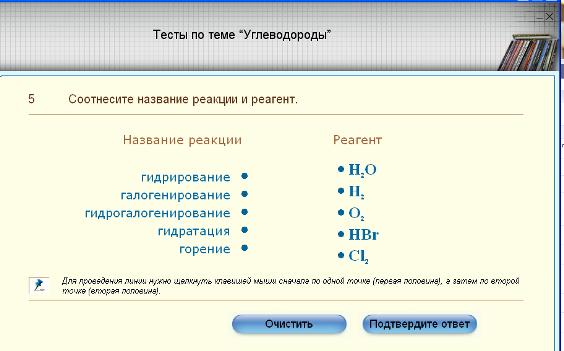 Домашняя работа учащихсяЯ думаю, нет надобности подробно говорить о том, что  видеопыты «Единой коллекции цифровых образовательных ресурсов»учащиеся могут просмотреть дома, составить формулы в тренажерах, решить задачи, подготовиться к практической работе, протестировать свои знания.Появление этих ресурсов в Интернете, считаю настоящим проплывом в информатизации образовательного процесса... В кабинете химии нашей школы накоплен большой дидактический материал, коллекции, раздаточный материал, схемы, компакт-диски по темам курса химии 8-11 классов. Весьматериал систематизирован, что позволяет экономить время при подготовке к урокам.